Aktivitetsschema 2020BIV (barn i väntan) / BIS (barn i start)Svenska kyrkan Vaggeryd, dag enl. ök.Kontakt: Jennie Skarph 070-611 58 53.Språkcafé Vaggeryd  Fenix i Vaggeryd, onsdagar 09.15, varannan/jämn vecka.Kontakt: Göran Stålhammar 073-677 42 15.Vardagssvenska för somaliska kvinnorNBV i Skillingaryd, prel. onsdagar/enl. ök.Kontakt: Nadira Kilim 073-325 49 85.Språkcafé SkillingarydSkillingaryds Missionskyrka, torsdagar 17.00.Kontakt: Nicklas Gideskog 070-748 71 90.InomhusfotbollSkillingaryds Arena, fredagar 20.30-22.00.Kontakt: Shoaib Ghaznavi 072-914 94 63.Punktinsatser arrangeras enligt ök. t.ex. vänaftnar o dyl. Med reservation för förändringar. ……………………………………………………………………………………………………………………….Peter Lagerman, samordnare, 070/511 60 36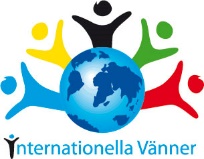 peter@internationellavanner.seSkillingaryds- och Vaggeryds Internationella Vänner